АДМИНИСТРАЦИЯ НОВОДМИТРИЕВСКОГО СЕЛЬСКОГО ПОСЕЛЕНИЯ СЕВЕРСКОГО РАЙОНАПОСТАНОВЛЕНИЕот 06 мая 2019 г.		№ 34                                             станица НоводмитриевскаяОб  утверждении Перечня должностей муниципальной службы, при назначении на которые граждане  и при замещении которых, муниципальные служащие обязаны предоставлять сведения о своих доходах, расходах, об имуществе и обязательствах имущественного характера, а также сведения о доходах, об имуществе и обязательствах имущественного характера своих супруги (супруга) и несовершеннолетних детейВ соответствии с Федеральным  законом от 25 декабря 2008 года № 273 «О противодействии коррупции», Федеральным  законом  от 2 марта 2007 года № 25-ФЗ «О муниципальной службе в Российской Федерации»,  ст. 48, 54 Устава Новодмитриевского сельского поселения Северского  района, п о с т а н о в л я ю:1. Утвердить Перечень должностей муниципальной службы, при назначении на которые, граждане и при замещении которых, муниципальные служащие обязаны предоставлять сведения о своих доходах, расходах, об имуществе и обязательствах имущественного характера, а также сведения о доходах, об имуществе и обязательствах имущественного характера своих супруги (супруга) и несовершеннолетних детей», согласно приложению № 1 к настоящему постановлению.2. Постановление администрации Новодмитриевского сельского поселения  от 18.07.2013 г. № 132 «Об утверждении Перечня должностей администрации Новодмитриевского сельского поселения Северского района, при назначении на которые граждане и при замещении которых муниципальные служащие обязаны представлять сведения о своих расходах, а также  сведения о расходах своих супруги (супруга) и несовершеннолетних детей», считать утратившим силу.2. Начальнику общего отдела (Шутько Е.Н.) опубликовать настоящее постановление в средствах массовой информации и разместить на официальном сайте администрации Новодмитриевского сельского поселения.3. Контроль за выполнением настоящего постановления оставляю за собой.4. Постановление вступает в силу со дня его официального опубликования.Глава Новодмитриевского сельского поселения Северского района                                                                       Е.В. ШамраеваПриложение № 1к постановлению администрацииНоводмитриевского сельского поселенияСеверского района от 06.05.2019 г. № 34ПЕРЕЧЕНЬДолжностей муниципальной службы, при назначении на которые, граждане  и при замещении которых, муниципальные служащие обязаны предоставлять сведения о своих доходах, расходах, об имуществе и обязательствах имущественного характера, а также сведения о доходах, об имуществе и обязательствах имущественного характера своих супруги (супруга) и несовершеннолетних детей1. Главные должности муниципальной службы:- заместитель главы администрации;2. Ведущие должности муниципальной службы:-начальник отдела;-главный специалист;3. Старшие должности муниципальной службы:-ведущий специалист;4. Младшие должности муниципальной службы:-специалист I категории;-специалист II категории;-специалист.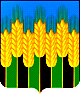 